Кресло KarlПАСПОРТ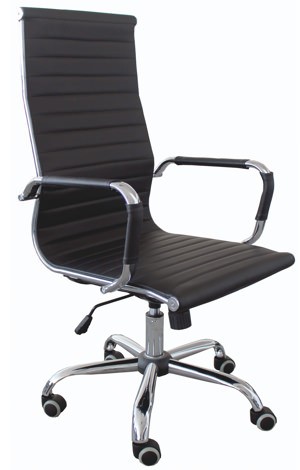 ООО “Офис-Снаб”	Комплект поставки.	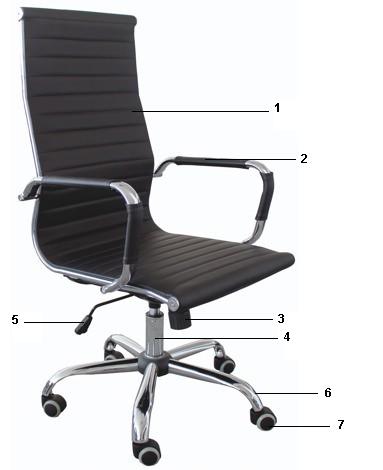 1 – Спинка/сидение цельный каркас2 – подлокотники3 – Механизм TOP-GAN	4 – Газ-лифт5 – Ручка подъема газ-лифта и фиксации механизма6 – Крестовина7 – Ролики А также: болты, шайбы, шестигранный ключ, заглушкиИзготовитель ООО “Офис-Снаб”, РоссияМосква: 8 (495) 541 10 01 Санкт-Петербург: 8 (812) 385 03 93zakaz@good-kresla.ru                                   Назначение.Кресло Karl (далее – кресло) предназначено для комфортной работы за компьютерным или письменным столом на работе или дома.Устройство и принцип работы.Кресло обтянуто эко кожей Oregon 3-й категории. Используемые цветовые варианты: чёрный, серый.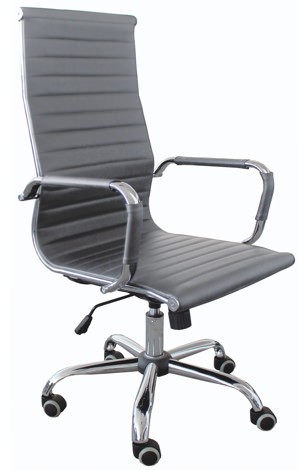 Подлокотники сделаны из хромированного металла.Кресло обладает механизмом качания, который управляет наклоном кресла и позволяет фиксировать кресло в рабочем положениении – TOP-GAN.Газлифт обеспечивает амортизацию и плавную регулировку кресла по высоте.Крестовина сделана из хромированного металла.Ручка механизма подъёма отвечает за регулировку кресла по высоте.Ручка механизма качания в выдвинутом состоянии регулирует наклон качания кресла и отвечает за фиксацию изделия в определённом положении. качания регулирует наклон качания кресла и отвечает за фиксацию изделия в определённом положении.Ролики прорезиненные.Сборка.Информация по сборке изделия указана в инструкции по сборке, прилагаемой к данному креслу. ВНИМАНИЕ! Если изделие хранилось при температуре до +5 градусов, перед сборкой необходимо дать креслу нагреться около 2 часов в помещении при комнатной температуре.Технические характеристики.Артикул: 2003 Karl (black, grey)Страна производства: КитайОбщие.Монолитный каркас (сиденье и спинка).Крестовина.                                                                                                                тест BIFMAПодлокотники.                                                                                                          тест BIFMAПодлокотники имеют накладки из экокожиСпинка.Сиденье.Общие габариты сиденья с подлокотниками – 57 смМеханизмы.Обивка. Ролики.Параметры упаковки:Размер упаковки  (Ш хВ хГ) ……. 55х85х65 смОбъём упаковки …………………. 0,3 м3Вес брутто ………………………... 14 кг (1 шт)_________________В коробке идёт 2 шт.Высота ………………….…. 110-117 смГлубина сиденья …………... 47 смВысота сиденья …………… 46-54 смВысота спинки ……….……. 65 смШирина сиденья …………... 48 смmax допустимая нагрузка …. 150 кгЦельнолитая металлическаяМатериал – хромированный металлПятилучеваяДиаметр …… 70 см max статическая нагрузка …. 150 кг Цельнолитые металлическиеМатериал – хромированный металлВысота ……. 65 смОснова – металлический каркас по периметруШирина …... 43 – 45 смОбивка - Эко кожаТолщина ….. 3 смНаполнитель – пенополиуретанШирина …….. 48 смОбивка - Эко кожаГлубина …….. 47 смОснова – хромированный металлТолщина …..... 4 см TOP-GANФункция качания, фиксация кресла в раб. положенииГаз-лифт3-й категории стабильности(200000 циклов динамической нагрузки 150 кг)Эко кожа Oregon 3-й категорииСостав: полиэстер 70%; полиуретан 25%; хлопок  5%.НейлонДиаметр штока ……… 11 мм